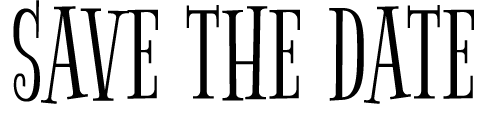 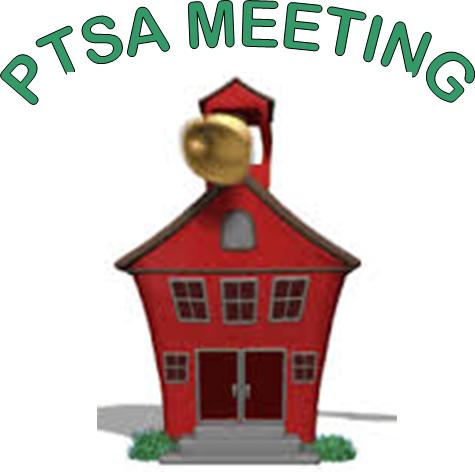 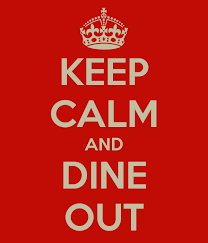 Thursday, September 17Noodles & Company4:00pm – 10:00pmTuesday, October 6Chick-Fil-A4:00pm – 8:00pmThursday, October 22Georgie Porgies4:00pm – 9:00pmWednesday, November 4Buffalo Wild Wings11:00am – close Thursday, November 19Noodles & Company4:00pm – 10:00pmTuesday, December 1Chick-Fil-A4:00pm – 8:00pmThursday, December 17Georgie Porgies4:00pm – 9:00pmWednesday, January 13Buffalo Wild Wings11:00am – close 